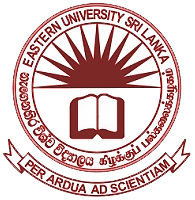 Eastern University, Sri Lanka
Faculty of Commerce and Management
Postgraduate Studies Unit
Master of Philosophy (MPhil) in Economics(By Research)Applications are invited from suitable candidate for the Master of Philosophy (MPhil) in Economics (by Research). The minimum duration of the degree programme is two years. Total Fees for the programme are Rs.250, 000.00 (could be paid in three installments as follows100,000 - At the time of registration100,000 - 2nd Year50,000 - During research submission.Eligibility CriteriaAn applicant fulfils the minimum eligibility requirements to be admitted to the approved programme leading to the Degree of Master of Philosophy in Economics, if she/he has any one of the following qualifications; A Bachelor’s Honours Degree in EconomicsA Bachelor’s Honours degree with a minimum of 30 credits in the Economics subjects and postgraduate certificate course or above in Economics field, orA Bachelor’s degree with a minimum GPA of 3 in the scale of 0-4 with a minimum of 30 credits in related field* and a Masters by course work in related field, or A Bachelor’s degree with class in related field* and Masters by course work in related field*1, or*1Commerce, Management and Business    Application ProcedureApplication form, Paying-In-Voucher form and Referee form are available in the faculty web site www.fcm.esn.ac.lk. The application fee Rs. 2000/- should be paid to the University Account number No.227100190000390 at the People’s Bank, Chenkalady, drawn in favour of the Bursar, Eastern University, Sri Lanka.Duly completed applications along with draft proposal*2 and the reports of two non-related Referees should be sent to the Assistant Registrar, Faculty of Commerce and Management, Eastern University, Sri Lanka, Vantharumoolai, Chenkalady by registered post or by hand in office hours. The research programme applied for should be indicated as “Application for M.Phil.in Economics” on the top left hand corner of the envelop.   *2Applicants should submit a draft proposal having a tentative research idea in order to assist the Department to assign a supervisor. Once selected, the Supervisor will further assist the candidate to develop the proposal.